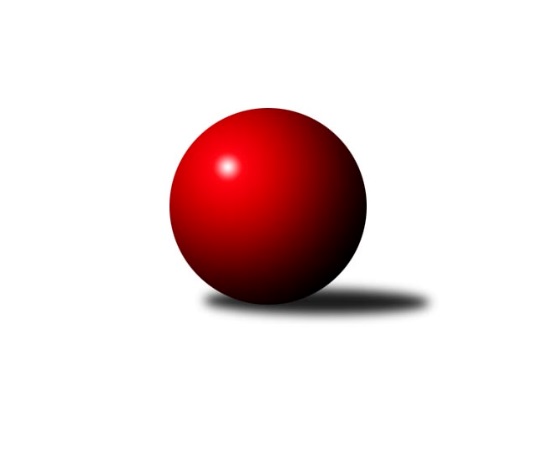 Č.5Ročník 2016/2017	2.11.2016Nejlepšího výkonu v tomto kole: 2467 dosáhlo družstvo: TJ Unie Hlubina COkresní přebor Ostrava 2016/2017Výsledky 5. kolaSouhrnný přehled výsledků:TJ Sokol Michálkovice ˝B˝	- TJ Unie Hlubina˝D˝	3.5:4.5	2295:2299	8.0:4.0	31.10.TJ Unie Hlubina C	- TJ Sokol Bohumín F	5:3	2467:2412	8.0:4.0	31.10.TJ Sokol Bohumín E	- TJ Unie Hlubina E	6:2	2340:2161	10.0:2.0	1.11.TJ VOKD Poruba C	- SKK Ostrava C	5:3	2331:2307	8.0:4.0	2.11.SKK Ostrava˝D˝	- TJ Sokol Bohumín D	7:1	2265:2181	8.0:4.0	2.11.Tabulka družstev:	1.	TJ VOKD Poruba C	5	4	0	1	26.0 : 14.0 	39.0 : 21.0 	 2382	8	2.	TJ Sokol Bohumín E	5	3	0	2	24.0 : 16.0 	38.0 : 22.0 	 2268	6	3.	SKK Ostrava C	5	3	0	2	22.0 : 18.0 	28.0 : 32.0 	 2343	6	4.	TJ Unie Hlubina˝D˝	5	3	0	2	21.5 : 18.5 	31.0 : 29.0 	 2308	6	5.	SKK Ostrava˝D˝	5	2	1	2	19.0 : 21.0 	30.0 : 30.0 	 2305	5	6.	TJ Sokol Michálkovice ˝B˝	5	2	0	3	20.5 : 19.5 	31.0 : 29.0 	 2235	4	7.	TJ Sokol Bohumín D	5	2	0	3	19.0 : 21.0 	31.0 : 29.0 	 2216	4	8.	TJ Unie Hlubina E	5	2	0	3	18.0 : 22.0 	23.5 : 36.5 	 2237	4	9.	TJ Unie Hlubina C	5	2	0	3	14.0 : 26.0 	25.0 : 35.0 	 2293	4	10.	TJ Sokol Bohumín F	5	1	1	3	16.0 : 24.0 	23.5 : 36.5 	 2273	3Podrobné výsledky kola:	 TJ Sokol Michálkovice ˝B˝	2295	3.5:4.5	2299	TJ Unie Hlubina˝D˝	Jan Ščerba	 	 191 	 196 		387 	 1:1 	 374 	 	194 	 180		František Sedláček	Martin Ščerba	 	 203 	 206 		409 	 2:0 	 380 	 	184 	 196		Jaroslav Kecskés	Valentýn Výkruta	 	 198 	 170 		368 	 1:1 	 386 	 	195 	 191		Hana Vlčková	Josef Paulus	 	 175 	 215 		390 	 1:1 	 390 	 	184 	 206		Radmila Pastvová	Radek Říman	 	 191 	 204 		395 	 2:0 	 380 	 	190 	 190		Oldřich Neuverth	Radomíra Kašková	 	 185 	 161 		346 	 1:1 	 389 	 	179 	 210		Koloman Bagirozhodčí: Nejlepší výkon utkání: 409 - Martin Ščerba	 TJ Unie Hlubina C	2467	5:3	2412	TJ Sokol Bohumín F	Josef Navalaný	 	 179 	 209 		388 	 1:1 	 408 	 	215 	 193		Ladislav Štafa	Michal Zatyko ml.	 	 185 	 212 		397 	 1:1 	 410 	 	220 	 190		Pavlína Křenková	Martin Ferenčík	 	 206 	 213 		419 	 2:0 	 398 	 	201 	 197		Vladimír Sládek	Jiří Břeska	 	 201 	 187 		388 	 0:2 	 408 	 	217 	 191		Janka Sliwková	Rudolf Riezner	 	 205 	 225 		430 	 2:0 	 382 	 	193 	 189		Petr Lembard	Petr Chodura	 	 215 	 230 		445 	 2:0 	 406 	 	210 	 196		Štefan Dendisrozhodčí: Nejlepší výkon utkání: 445 - Petr Chodura	 TJ Sokol Bohumín E	2340	6:2	2161	TJ Unie Hlubina E	David Zahradník	 	 198 	 183 		381 	 2:0 	 330 	 	157 	 173		Iveta Mičúnková	Lukáš Modlitba	 	 218 	 204 		422 	 2:0 	 363 	 	184 	 179		Libor Mendlík	Kateřina Honlová	 	 216 	 170 		386 	 1:1 	 387 	 	197 	 190		Veronika Rybářová	Martin Ševčík	 	 173 	 210 		383 	 2:0 	 335 	 	172 	 163		Pavel Rybář	Miroslava Ševčíková	 	 205 	 204 		409 	 2:0 	 350 	 	168 	 182		Lubomír Jančár	Andrea Rojová	 	 166 	 193 		359 	 1:1 	 396 	 	215 	 181		Daniel Herákrozhodčí: Nejlepší výkon utkání: 422 - Lukáš Modlitba	 TJ VOKD Poruba C	2331	5:3	2307	SKK Ostrava C	Zdeněk Mžik	 	 184 	 216 		400 	 1:1 	 415 	 	210 	 205		Tomáš Kubát	Rostislav Bareš	 	 203 	 212 		415 	 2:0 	 370 	 	189 	 181		Miroslav Heczko	Jiří Číž *1	 	 181 	 162 		343 	 1:1 	 379 	 	176 	 203		Miroslav Futerko ml.	Kamila Skopalová	 	 192 	 192 		384 	 2:0 	 356 	 	180 	 176		Rostislav Hrbáč	Ladislav Míka	 	 199 	 181 		380 	 1:1 	 359 	 	176 	 183		Miroslav Futerko	Milan Pčola	 	 192 	 217 		409 	 1:1 	 428 	 	224 	 204		Martin Futerkorozhodčí: střídání: *1 od 51. hodu Radim BezručNejlepší výkon utkání: 428 - Martin Futerko	 SKK Ostrava˝D˝	2265	7:1	2181	TJ Sokol Bohumín D	Miroslav Koloděj	 	 198 	 176 		374 	 0:2 	 408 	 	201 	 207		Miroslav Paloc	Pavel Kubina	 	 191 	 196 		387 	 1:1 	 386 	 	192 	 194		Jan Kohutek	Bohumil Klimša	 	 170 	 196 		366 	 2:0 	 353 	 	167 	 186		Markéta Kohutková	Blažena Kolodějová	 	 167 	 166 		333 	 2:0 	 319 	 	159 	 160		Odřej Kohútek	Jiří Koloděj	 	 215 	 203 		418 	 2:0 	 352 	 	155 	 197		Hana Zaškolná	Jaroslav Čapek	 	 195 	 192 		387 	 1:1 	 363 	 	170 	 193		Vlastimil Pacutrozhodčí: Nejlepší výkon utkání: 418 - Jiří KolodějPořadí jednotlivců:	jméno hráče	družstvo	celkem	plné	dorážka	chyby	poměr kuž.	Maximum	1.	Martin Futerko 	SKK Ostrava C	426.25	285.0	141.3	3.0	4/4	(430)	2.	Petr Chodura 	TJ Unie Hlubina C	424.38	299.9	124.5	6.1	4/4	(448)	3.	Milan Pčola 	TJ VOKD Poruba C	420.42	291.3	129.2	6.3	2/2	(456)	4.	Jiří Koloděj 	SKK Ostrava˝D˝	412.67	279.4	133.3	4.8	2/2	(424)	5.	Petr Kuttler 	TJ Sokol Bohumín D	407.83	283.3	124.5	9.3	2/3	(419)	6.	David Zahradník 	TJ Sokol Bohumín E	406.50	281.8	124.7	8.3	2/2	(424)	7.	Zdeněk Mžik 	TJ VOKD Poruba C	406.17	282.3	123.9	6.3	2/2	(426)	8.	Jaroslav Klekner 	TJ Unie Hlubina E	403.50	288.0	115.5	6.2	2/3	(446)	9.	Tomáš Kubát 	SKK Ostrava C	401.13	287.4	113.8	7.0	4/4	(415)	10.	Ladislav Míka 	TJ VOKD Poruba C	400.00	279.8	120.2	5.5	2/2	(418)	11.	Radmila Pastvová 	TJ Unie Hlubina˝D˝	399.56	281.3	118.2	6.1	3/3	(432)	12.	Štefan Dendis 	TJ Sokol Bohumín F	399.38	285.5	113.9	5.6	4/4	(419)	13.	Lukáš Modlitba 	TJ Sokol Bohumín E	399.33	271.9	127.4	4.7	2/2	(435)	14.	Rudolf Riezner 	TJ Unie Hlubina C	399.33	279.5	119.8	6.7	3/4	(434)	15.	Jaroslav Čapek 	SKK Ostrava˝D˝	398.42	278.0	120.4	4.8	2/2	(419)	16.	Miroslav Heczko 	SKK Ostrava C	397.63	274.0	123.6	8.9	4/4	(426)	17.	Miroslav Koloděj 	SKK Ostrava˝D˝	396.42	278.5	117.9	8.3	2/2	(418)	18.	Jan Petrovič 	TJ Unie Hlubina E	396.33	276.7	119.7	9.7	2/3	(442)	19.	Koloman Bagi 	TJ Unie Hlubina˝D˝	395.67	281.3	114.3	10.8	2/3	(421)	20.	Hana Vlčková 	TJ Unie Hlubina˝D˝	393.89	273.9	120.0	6.8	3/3	(453)	21.	Kamila Skopalová 	TJ VOKD Poruba C	393.25	281.8	111.5	9.8	2/2	(437)	22.	Miroslav Paloc 	TJ Sokol Bohumín D	392.67	278.2	114.4	6.3	3/3	(408)	23.	Miroslava Ševčíková 	TJ Sokol Bohumín E	391.25	277.8	113.5	9.3	2/2	(414)	24.	Jaroslav Kecskés 	TJ Unie Hlubina˝D˝	390.67	277.2	113.5	7.3	3/3	(413)	25.	Jiří Číž 	TJ VOKD Poruba C	389.75	275.5	114.3	11.8	2/2	(395)	26.	Miroslav Futerko 	SKK Ostrava C	389.13	267.0	122.1	9.5	4/4	(421)	27.	Ladislav Štafa 	TJ Sokol Bohumín F	388.00	271.6	116.4	9.5	4/4	(408)	28.	Martin Ščerba 	TJ Sokol Michálkovice ˝B˝	387.33	278.1	109.3	10.8	2/2	(409)	29.	Petr Jurášek 	TJ Sokol Michálkovice ˝B˝	385.25	284.3	101.0	14.0	2/2	(396)	30.	František Sedláček 	TJ Unie Hlubina˝D˝	385.00	280.0	105.0	12.0	2/3	(396)	31.	Libor Mendlík 	TJ Unie Hlubina E	384.33	268.3	116.0	9.3	2/3	(412)	32.	Kateřina Honlová 	TJ Sokol Bohumín E	383.75	268.3	115.5	8.8	2/2	(403)	33.	Daniel Herák 	TJ Unie Hlubina E	383.11	272.8	110.3	10.7	3/3	(428)	34.	Veronika Rybářová 	TJ Unie Hlubina E	381.67	284.0	97.7	14.0	3/3	(397)	35.	Michaela Černá 	TJ Unie Hlubina C	381.00	263.3	117.8	9.8	4/4	(408)	36.	Radim Bezruč 	TJ VOKD Poruba C	380.25	283.8	96.5	13.3	2/2	(402)	37.	Alena Koběrová 	TJ Unie Hlubina˝D˝	379.50	269.5	110.0	9.0	2/3	(397)	38.	Pavlína Křenková 	TJ Sokol Bohumín F	377.88	273.3	104.6	9.0	4/4	(410)	39.	Josef Paulus 	TJ Sokol Michálkovice ˝B˝	377.75	268.1	109.7	11.5	2/2	(390)	40.	Karel Kudela 	TJ Unie Hlubina C	377.33	267.7	109.7	7.7	3/4	(419)	41.	Miroslav Futerko ml. 	SKK Ostrava C	376.00	272.0	104.0	10.3	3/4	(385)	42.	Günter Cviner 	TJ Sokol Bohumín F	373.17	273.5	99.7	12.0	3/4	(408)	43.	Hana Zaškolná 	TJ Sokol Bohumín D	371.67	273.4	98.2	12.9	3/3	(407)	44.	Oldřich Neuverth 	TJ Unie Hlubina˝D˝	371.33	265.7	105.7	11.0	3/3	(391)	45.	Jan Kohutek 	TJ Sokol Bohumín D	371.22	263.8	107.4	12.7	3/3	(393)	46.	Vladimír Sládek 	TJ Sokol Bohumín F	370.75	257.3	113.5	10.5	4/4	(398)	47.	Jan Ščerba 	TJ Sokol Michálkovice ˝B˝	369.00	264.8	104.3	13.5	2/2	(392)	48.	Pavel Rybář 	TJ Unie Hlubina E	368.67	269.0	99.7	14.0	3/3	(395)	49.	Janka Sliwková 	TJ Sokol Bohumín F	368.67	274.7	94.0	14.3	3/4	(408)	50.	Blažena Kolodějová 	SKK Ostrava˝D˝	368.33	255.0	113.3	11.8	2/2	(426)	51.	Michal Borák 	TJ Sokol Michálkovice ˝B˝	368.00	271.0	97.0	12.5	2/2	(388)	52.	Rostislav Hrbáč 	SKK Ostrava C	367.50	271.5	96.0	14.8	4/4	(380)	53.	Bohumil Klimša 	SKK Ostrava˝D˝	364.75	272.8	91.9	14.3	2/2	(387)	54.	Pavel Kubina 	SKK Ostrava˝D˝	364.58	260.6	104.0	10.8	2/2	(397)	55.	Andrea Rojová 	TJ Sokol Bohumín E	364.50	264.8	99.7	10.8	2/2	(383)	56.	Jiří Břeska 	TJ Unie Hlubina C	364.00	262.0	102.0	9.3	4/4	(388)	57.	Martin Ševčík 	TJ Sokol Bohumín E	359.92	264.2	95.8	11.7	2/2	(421)	58.	Petr Lembard 	TJ Sokol Bohumín F	359.00	273.7	85.3	15.7	3/4	(382)	59.	Markéta Kohutková 	TJ Sokol Bohumín D	357.56	264.6	93.0	14.3	3/3	(412)	60.	Michal Zatyko ml. 	TJ Unie Hlubina C	357.13	257.9	99.3	13.8	4/4	(397)	61.	František Modlitba 	TJ Sokol Bohumín E	354.00	254.5	99.5	12.0	2/2	(380)	62.	Radomíra Kašková 	TJ Sokol Michálkovice ˝B˝	352.00	264.5	87.5	18.8	2/2	(389)	63.	Vlastimil Pacut 	TJ Sokol Bohumín D	344.56	251.4	93.1	13.7	3/3	(386)	64.	Michal Brablec 	TJ Unie Hlubina E	310.00	245.5	64.5	22.0	2/3	(318)		Rostislav Bareš 	TJ VOKD Poruba C	415.00	280.0	135.0	9.0	1/2	(415)		Libor Pšenica 	TJ Unie Hlubina˝D˝	401.00	277.0	124.0	7.7	1/3	(426)		Martin Ferenčík 	TJ Unie Hlubina C	386.50	281.5	105.0	13.0	2/4	(419)		Radek Říman 	TJ Sokol Michálkovice ˝B˝	385.50	278.5	107.0	11.0	1/2	(395)		Josef Navalaný 	TJ Unie Hlubina C	384.75	270.3	114.5	12.5	2/4	(403)		Zdeněk Hebda 	TJ VOKD Poruba C	382.50	259.0	123.5	6.5	1/2	(388)		Petr Řepecký ml. 	TJ Sokol Michálkovice ˝B˝	377.00	276.0	101.0	13.0	1/2	(377)		František Tříska 	TJ Unie Hlubina˝D˝	367.00	277.0	90.0	13.0	1/3	(367)		Valentýn Výkruta 	TJ Sokol Michálkovice ˝B˝	366.50	260.0	106.5	11.0	1/2	(368)		Oldřich Stolařík 	SKK Ostrava C	358.00	247.0	111.0	8.0	1/4	(378)		František Hájek 	TJ VOKD Poruba C	358.00	270.0	88.0	18.0	1/2	(358)		David Mičúnek 	TJ Unie Hlubina E	356.00	258.0	98.0	9.0	1/3	(356)		Lubomír Jančár 	TJ Unie Hlubina E	350.00	273.0	77.0	20.0	1/3	(350)		Jiří Štroch 	TJ Unie Hlubina E	348.00	254.0	94.0	12.0	1/3	(348)		Karolina Chodurová 	SKK Ostrava C	342.00	255.0	87.0	16.0	1/4	(342)		Jiří Preksta 	TJ Unie Hlubina˝D˝	340.00	247.0	93.0	16.0	1/3	(340)		Iveta Mičúnková 	TJ Unie Hlubina E	330.00	233.0	97.0	18.0	1/3	(330)		Odřej Kohútek 	TJ Sokol Bohumín D	319.00	258.0	61.0	25.0	1/3	(319)Sportovně technické informace:Starty náhradníků:registrační číslo	jméno a příjmení 	datum startu 	družstvo	číslo startu21355	Lukáš Modlitba	01.11.2016	TJ Sokol Bohumín E	5x17121	Štefan Dendis	31.10.2016	TJ Sokol Bohumín F	6x
Hráči dopsaní na soupisku:registrační číslo	jméno a příjmení 	datum startu 	družstvo	Program dalšího kola:6. kolo7.11.2016	po	16:00	TJ Unie Hlubina˝D˝ - SKK Ostrava˝D˝	8.11.2016	út	16:00	TJ Unie Hlubina E - TJ Unie Hlubina C	8.11.2016	út	16:00	TJ Sokol Bohumín D - TJ Sokol Bohumín E	9.11.2016	st	16:00	SKK Ostrava C - TJ Sokol Bohumín F	9.11.2016	st	16:00	TJ VOKD Poruba C - TJ Sokol Michálkovice ˝B˝	Nejlepší šestka kola - absolutněNejlepší šestka kola - absolutněNejlepší šestka kola - absolutněNejlepší šestka kola - absolutněNejlepší šestka kola - dle průměru kuželenNejlepší šestka kola - dle průměru kuželenNejlepší šestka kola - dle průměru kuželenNejlepší šestka kola - dle průměru kuželenNejlepší šestka kola - dle průměru kuželenPočetJménoNázev týmuVýkonPočetJménoNázev týmuPrůměr (%)Výkon3xPetr ChoduraHlubina C4453xMartin FuterkoSKK C113.554282xRudolf RieznerHlubina C4302xJiří KolodějOstrava D112.424184xMartin FuterkoSKK C4283xPetr ChoduraHlubina C111.374452xLukáš ModlitbaBohumín E4222xTomáš KubátSKK C110.14151xMartin FerenčíkHlubina C4191xRostislav BarešVOKD C110.14152xJiří KolodějOstrava D4181xMiroslav PalocBohumín D109.73408